О внесении изменений в постановление администрации Пучежского муниципального района Ивановской области от 27.12.2021 г. № 494-п «О закреплении в муниципальную собственность автомобильных дорог общего пользования местного значения»В соответствии с  Федеральным законом от 06.10.2003 г. № 131-ФЗ «Об общих принципах организации местного самоуправления в Российской Федерации», п о с т а н о в л я ю:В постановление администрации Пучежского муниципального района от 27.12.2021 г. № 494-п «О закреплении в муниципальную собственность автомобильных дорог общего пользования местного значения» внести следующие изменения:	1.1.  В пункте 1 постановления слова «142,586 км.» заменить словами «143,266 км.».	1.2. Пункт 3 постановления изложить в следующей редакции:«Опубликовать настоящее постановление в «Правовом вестнике Пучежского муниципального района» и разместить на официальном сайте администрации Пучежского муниципального района».	1.3. В Перечне автомобильных дорог общего пользования местного значения Пучежского муниципального района Ивановской области на 31.12.2021 г. (приложение к постановлению):1.3.1. Пункты 62 и 102 изложить в новой редакции согласно приложению к настоящему постановлению.1.3.2. Пункт 130 исключить.1.3.3. Пункты 131 – 140 считать соответственно пунктами 130-139.1.3.4. В строке «Итого» цифры «142,586» заменить на «143,266».	2. Постановление вступает в силу с момента его официального опубликования.Глава Пучежскогомуниципального района                                                                 И.Н. ШипковПриложение к                                                                                                                                            постановлению администрации Пучежского муниципального района                                                                                                                                                                      от 25.01.2022 г. № 35-пИзменения в Перечень автомобильных дорог общего пользования местного значения Пучежского муниципального района Ивановской области на 31.12.2021 г.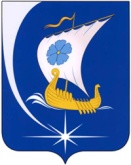 Администрация Пучежского муниципального районаИвановской областиП О С Т А Н О В Л Е Н И Е                       от 25.01.2022 г.                                     № 35-пг. Пучеж№п/пСведения о собственнике, владельце автомобильной дорогиНаименование автомобильной дорогиИдентификационный номер автомобильной дорогиПротяжённость автомобильной дороги(км.)Сведения о соответствии автомобильной дороги и её участков технич. характер. класса и категория автодорогиСведения о соответствии автомобильной дороги и её участков технич. характер. класса и категория автодорогиВид разрешённого использованияИные сведения(Категория земель)№п/пСведения о собственнике, владельце автомобильной дорогиНаименование автомобильной дорогиИдентификационный номер автомобильной дорогив границах зоны содержаниякласс дорогикатегория дорогиВид разрешённого использованияИные сведения(Категория земель)12345678962Пучежский муниципальный районПодъезд к Марковской (Мортковское с/п)24 221 501 ОП МЗ 0620,13VОП102Пучежский муниципальный районПодъезд к Марковской (Илья-Высоковское с/п)24 221 501 ОП МЗ 1021,03VОП